Luogo e data………………CDL ………………….Firma CDL____________________________INFORMATIVA concernente i dati personali forniti all’atto dell’iscrizione all’Albo dei Consulenti del Lavoro fornita ai sensi degli articoli 12 e seguenti del Regolamento UE n. 2016/679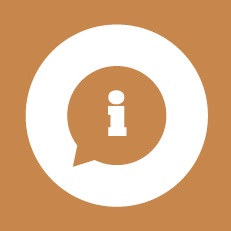 cognome e nome, luogo e data di nascita, titolo di studio, residenza e domicilio professionale, data di iscrizione, gli estremi del diploma di abilitazione, indirizzo pec e indirizzo posta elettronica ordinaria, recapiti telefonici; annotazione eventuali provvedimenti disciplinariTRATTAMENTO: BASE GIURIDICA E FINALITA’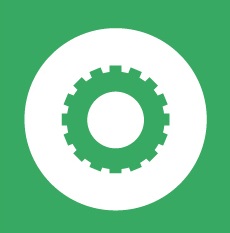 Il trattamento dei dati personali avviene per lo svolgimento delle funzioni istituzionali del Consiglio Provinciale dell’Ordine dei consulenti del Lavoro e del Consiglio Nazionale dell’Ordine dei Consulenti del Lavoro sulla base di quanto disposto al Titolo II della Legge 11 gennaio 1979, n. 12 dell’articolo 3 del D.P.R. 7 agosto 2012 n. 137 Il trattamento dei dati personali ha le seguenti finalità: tenuta ed aggiornamento dell’Albo professionale. SOGGETTI RESPONSABILI E DATI DI CONTATTO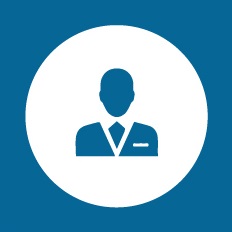 Il Titolare del trattamento è il Consiglio Provinciale di Ascoli Piceno. Il Responsabile del trattamento è il presidente pro-tempore Carla Capriotti.Il Responsabile protezione dati è Corradetti Gianni (contatto: gianni@medinggroup.it)Il Co-titolare del trattamento è il Consiglio nazionale dell’Ordine dei Consulenti del Lavoro.Il Responsabile del trattamento è il presidente pro-tempore Marina Elvira Calderone.Il Responsabile protezione dati è il consigliere nazionale tesoriere Stefano Sassara (contatto: dpo@consulentidellavoro.it)CONSERVAZIONE ED ARCHIVIAZIONE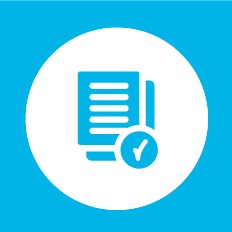 I dati personali sono salvati su supporto cartaceo (Albo tenuto presso il CPO) e su supporto informatico (Albo Unico Informatico)conservati su supporto cartaceo e informatico per il periodo prescritto dalla Legge 11 gennaio 1979, n. 12 dell’articolo 3 del D.P.R. 7 agosto 2012 n. 137cancellati integralmente, anche mediante sovra-registrazione, con modalità tali da rendere non riutilizzabili i dati cancellatiDIRITTI DELL’INTERESSATO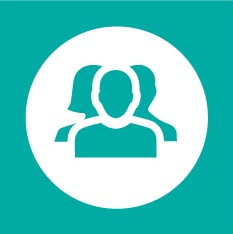 L’interessato al trattamento gode dei diritti previsti dagli articoli da 15 a 21 del Regolamento UE n. 2016/679 ed in particolare:diritto di accesso ai dati personalidiritto di verifica delle finalità, modalità e logica del trattamentodiritto di presentare un reclamo all'Autorità di controllodiritto di ottenere il blocco dei dati se trattati in violazione di leggediritto all’oblio (cancellazione dei dati anche rafforzata)diritto di ottenere la limitazione del trattamento